Page 188. Exercice 4.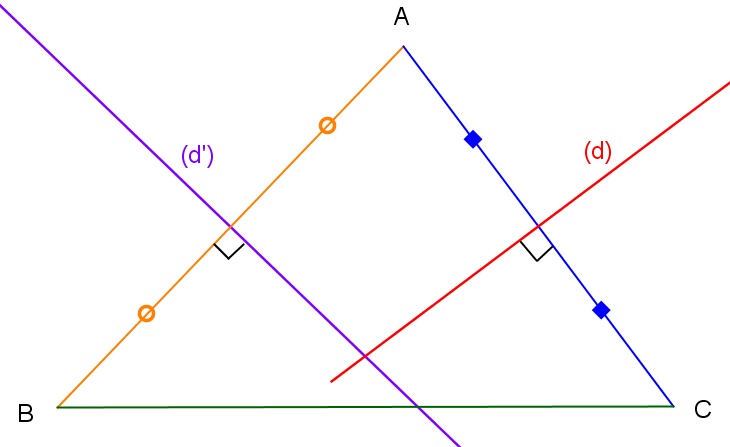  R1. (d) est la médiatrice de [BC] R2. (d) est la médiatrice de [AC] R3. (d’) est la médiatrice de [AB] R4. (d’) est la médiatrice de [AC]